În temeiul art. 64 al Regulamentului Consiliului Suprem pentru Ştiinţă şi Dezvoltare Tehnologică al AŞM, Consiliul Suprem pentru Ştiinţă şi Dezvoltare Tehnologică HOTĂRĂŞTE:          Se recomandă pentru decorarea cu distincţia de stat Ordinul „Gloria Muncii” domnul Gheorghe COSTACHI, doctor habilitat în drept, profesor universitar, cercetător științific principal la Institutul de Cercetări Juridice şi Politice al AŞM, pentru rezultate valoroase în activitatea îndelungată în domeniul dreptului constituţional, pregătirea cadrelor de înaltă calificare și în legătură cu împlinirea vârstei de 75 de ani, precum şi cu prilejul aniversării a 70-a de la crearea primelor instituţii de cercetare ale Academiei de Ştiinţe a Moldovei şi a 55-a de la fondarea AŞM. Preşedinte,academician 		        			            	Gheorghe DUCASecretar ştiinţific general,doctor habilitat 				                       	Aurelia HANGANUCONSILIUL SUPREM PENTRU ŞTIINŢĂ ŞI DEZVOLTARE TEHNOLOGICĂ AL ACADEMIEI 
DE ŞTIINŢE A MOLDOVEICONSILIUL SUPREM PENTRU ŞTIINŢĂ ŞI DEZVOLTARE TEHNOLOGICĂ AL ACADEMIEI 
DE ŞTIINŢE A MOLDOVEI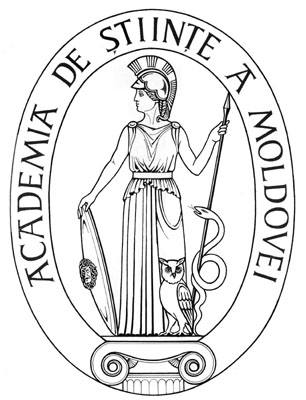 SUPREME COUNCIL ON SCIENCE AND TECHNOLOGICAL DEVELOPMENT OF THE  OF  OF  SUPREME COUNCIL ON SCIENCE AND TECHNOLOGICAL DEVELOPMENT OF THE  OF  OF  HOTĂRÎREHOTĂRÎREHOTĂRÎRE ” 19 ” februarie 2016                    Nr. 47mun. Chişinăumun. Chişinăumun. ChişinăuCu privire la decorarea dlui doctor habilitat 
în drept, prof. univ. Gheorghe COSTACHI 
cu distincţia de stat Ordinul „Gloria Muncii” 